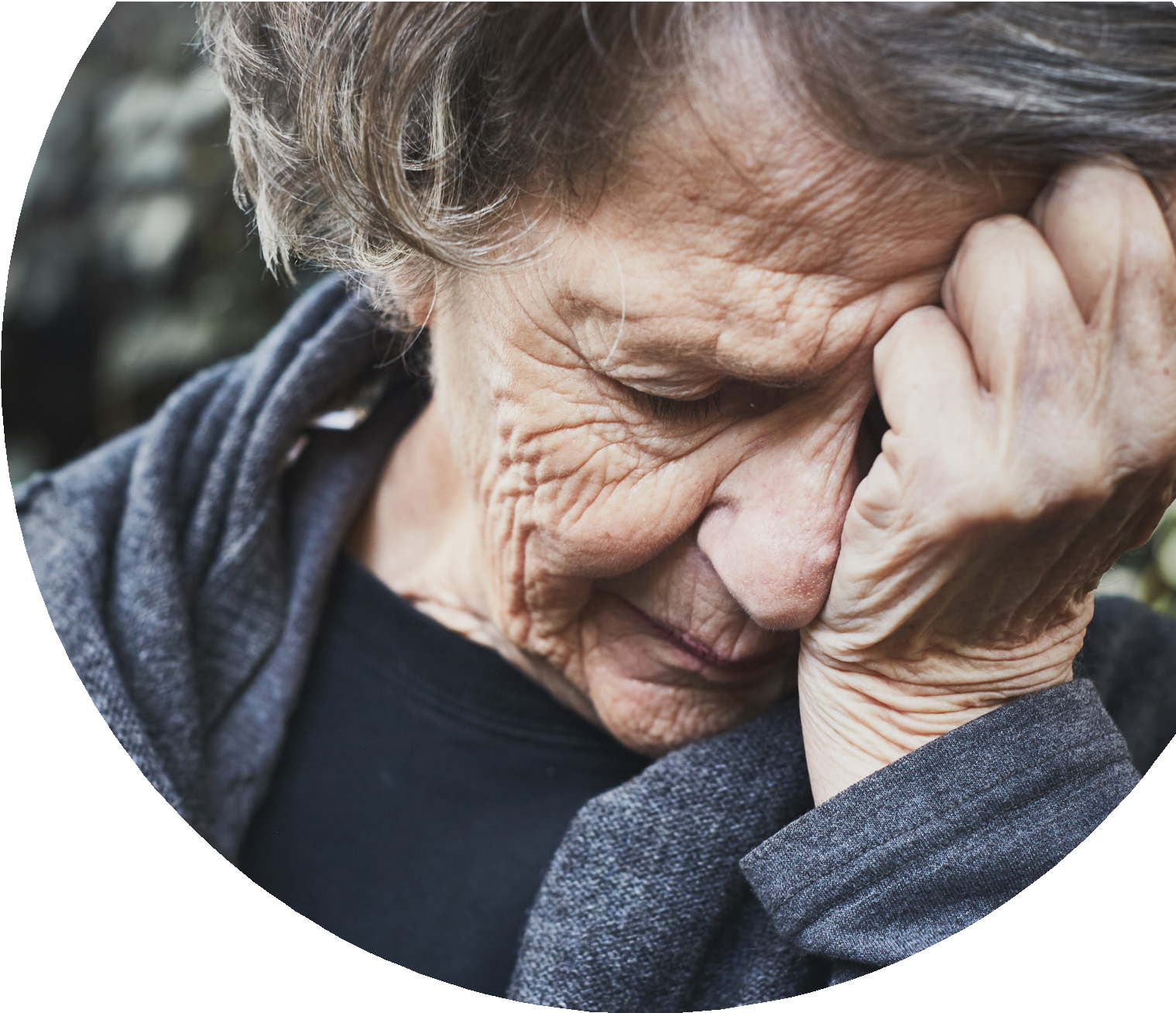 Czy ty lub osoba którą znasz doświadcza krzywdy lub zaniedbania?Jeśli Ty lub inna osoba ma ukończone 18 lat i ma trudności w uczeniu się lub problemy ze zdrowiem fizycznym lub psychicznym lub jest osobą starszą, może uzyskać wsparcie i poradę.KontaktWydział opieki nad dorosłymi tel. 024 7683 3003e-mail ascdirect@coventry.gov.ukW sytuacjach nagłych dzwoń pod numer 999 lub w sytuacjach pilnych zgłoś sprawę policji, dzwoniąc pod numer 101.Więcej informacji na temat ochrony osób dorosłych można znaleźć na stronie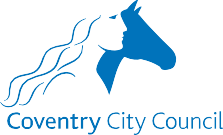 www.coventry.gov.uk/safeguardingadults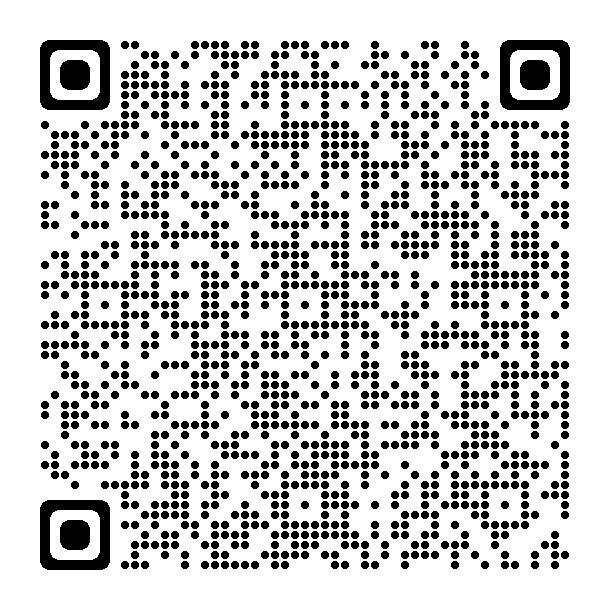 